НЕДЕЛИН ГЕННАДИЙ ПАВЛОВИЧНеделин Геннадий Павлович родился 20 мая 1938 года в селе Ключи Минусинского района Красноярского края. В 1962 году окончил Минусинский техникум механизации сельского хозяйства. 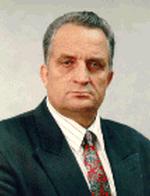 Работал в райкоме комсомола, прошел путь от инструктора до первого секретаря Минусинского РК ВЛКСМ. С 1966 – 1971 года – Заместитель председателя Минусинского райисполкома. В 1963 году получил удостоверение «Мастер уборки урожая 1963 года».В 1970 году закончил Красноярский сельскохозяйственный институт по специальности «инженер-механик». В мае 1971 года приехал на Таймыр. 20 лет проработал в должности заместителя председателя Таймырского окрисполкома. С 1991 года по 1996 годы являлся Главой Администрации Таймырского (Долгано-Ненецкого) автономного округа, а с 1996 года до 2000 года — Губернатором Таймырского (Долгано-Ненецкого) автономного округа. 12 декабря 1993 года избран депутатом Совета Федерации от Таймырского (Долгано-Ненецкого) автономного округа. С 1996 по 2000 года — член Совета Федерации по должности. Недолгое время входил в Комитет по делам Федерации, Федеративному договору и региональной политике, затем — член Комитета по делам Севера и малочисленных народов.С 1997 по 1998 года — член Совета директоров Российского акционерного общества «Норильский никель»Геннадий Павлович имеет звание «Ветеран труда», лауреат премии Всемирного фонда дикой природы, Почетный член Российского географического общества. Награжден орденом Почета, орденом Дружбы, медалями «За трудовую доблесть», «За доблестный труд. В ознаменование 100-летия со дня рождения Владимира Ильича Ленина»,  знаком «Отличник народного просвещения», Почетной грамотой Правительства Российской Федерации. В 2004 году ему присвоено звание «Почетный гражданин города Дудинки», а годом позже – «Почетный гражданин Таймыра».